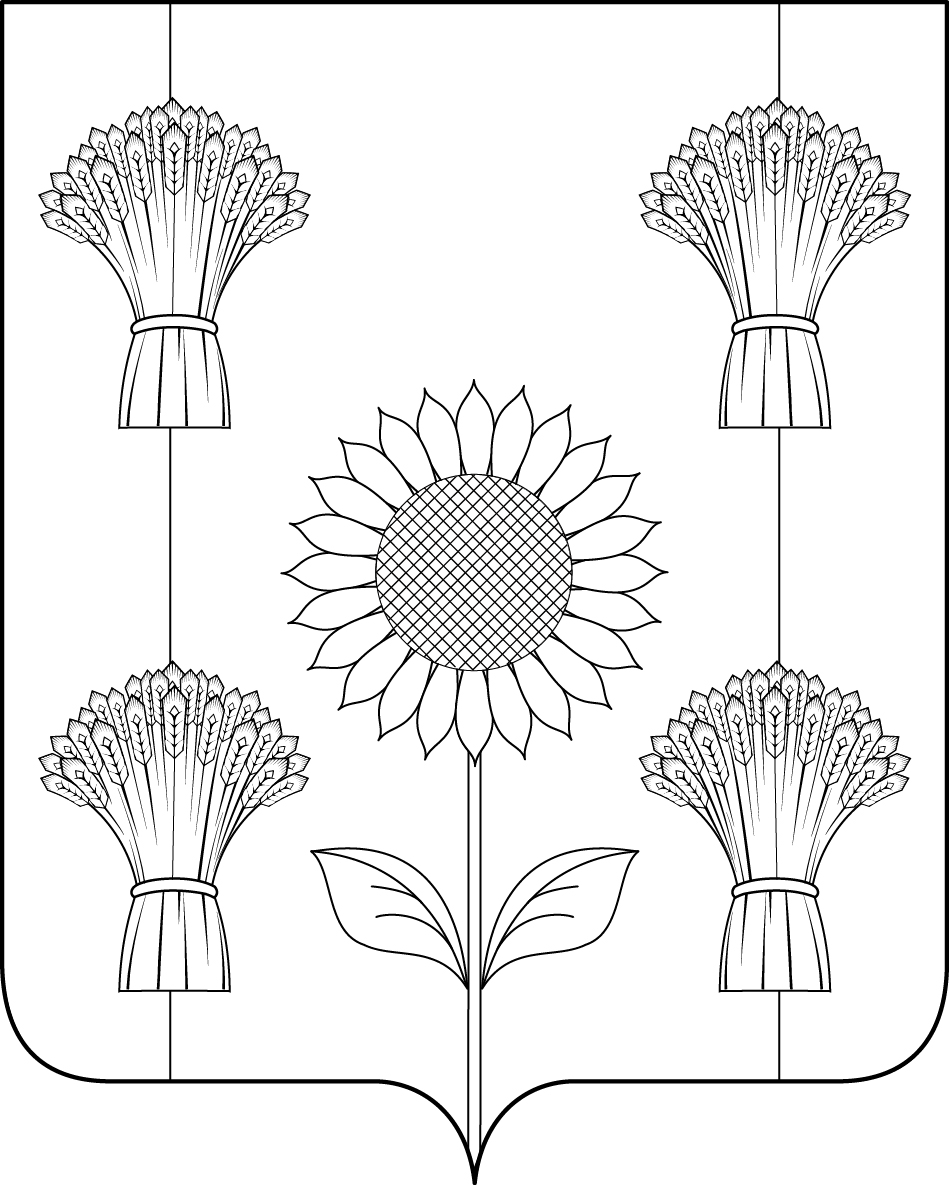 АДМИНИСТРАЦИЯ НОВОЛЕНИНСКОГО СЕЛЬСКОГО ПОСЕЛЕНИЯ ТИМАШЕВСКОГО РАЙОНАП О С Т А Н О В Л Е Н И Еот 01.08.2017                                                                                 №79хутор ЛенинскийО порядке и условиях  предоставления дополнительногооплачиваемого  отпуска  за особые условия службы муниципальным служащим администрации Новоленинского сельского поселения Тимашевского районаВ соответствии с Трудовым кодексом Российской Федерации, Федеральным законом от 1 мая 2017 года № 90-ФЗ «О внесении изменений         в статьей 21 Федерального закона «О муниципальной службе в Российской Федерации», статьей 19 Закона Краснодарского края от 8 июня 2007 года          № 1244-КЗ «О муниципальной службе в Краснодарском крае», с учетом мнения профсоюзного органа п о с т а н о в л я ю:1. Утвердить порядок и условия предоставления ежегодного дополнительного оплачиваемого отпуска за особые условия службы муниципальным служащим администрации  Новоленинского сельского поселения Тимашевского района (прилагается).2. Сохранить для муниципальных служащих, имеющих на день вступления  в силу постановления неиспользованный ежегодный оплачиваемый отпуск  за особые условия службы или часть указанного  отпуска, право на его  использование, а также право на выплату денежной компенсации                       за неиспользованный ежегодный оплачиваемый отпуск за особые условия службы или часть указанного  отпуска.3. Исчислять в соответствии с порядком, утвержденным  настоящим постановлением, продолжительность ежегодного оплачиваемого отпуска за особые условия службы, предоставляемого муниципальным служащим, замещающим на день вступления в силу настоящего постановления должности муниципальной службы в администрации муниципального образования Тимашевский район, начиная с их нового служебного года.4. Специалисту администрации Новоленинского сельского поселения Тимашевского района Е.К. Антоновой  разместить настоящее постановление на сайте администрации Новоленинского сельского поселения Тимашевского района.25. Специалисту администрации Новоленинского сельского поселения Тимашевского района  Н.П. Королевой опубликовать настоящее постановление в газете «Новоленинские вести».6. Постановление вступает в силу со дня его опубликования.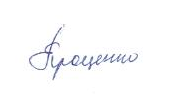 Глава Новоленинского сельскогопоселения Тимашевского района                                                     С.В. Проценко1ПРИЛОЖЕНИЕПОРЯДОК И УСЛОВИЯпредоставления ежегодного дополнительного оплачиваемого отпуска  за  особые условия службы муниципальным служащим администрации Новоленинского сельского поселения Тимашевского района1. Настоящий порядок и условия предоставления ежегодного дополнительного оплачиваемого отпуска  за  особые условия службы муниципальным служащим администрации муниципального образования Тимашевский район (далее – Порядок) разработан в соответствии с Трудовым кодексом Российской Федерации, Федеральным законом от 1 мая 2017 года № 90-ФЗ «О внесении изменений в ст. 21 Федерального закона «О муниципальной службе в Российской Федерации», статьей 19 Закона Краснодарского края от 8 июня 2007 года № 1244-КЗ «О муниципальной службе в Краснодарском крае» и определяет  порядок и условия предоставления ежегодного дополнительного оплачиваемого отпуска  за  особые условия службы муниципальным служащим администрации Новоленинского сельского поселения Тимашевского района.2. Муниципальному служащему администрации Новоленинского сельского поселения Тимашевского района (далее по тексту - муниципальный служащий) предоставляется ежегодный дополнительный оплачиваемый отпуск сверх суммированного ежегодного основного оплачиваемого отпуска, ежегодного дополнительного оплачиваемого отпуска за выслугу лет и ежегодного дополнительного  оплачиваемого   отпуска за ненормированный служебный день для   муниципальных служащих которым  установлен ненормированный служебный день.3. Под особыми условиями муниципальной службы в настоящем Порядке подразумеваются степень сложности, срочности, интенсивности, важности, напряженности служебной деятельности, работа со сведениями, носящими конфиденциальный характер, ответственность за принимаемые решения.4. Продолжительность предоставляемого муниципальным служащим ежегодного дополнительного оплачиваемого отпуска за особые условия составляет:2главная группа должностей –   14 календарных дней;ведущая группа должностей –  9 календарных дней;старшая группа должностей –  7 календарных дней;младшая группа - 5 календарных дней5. Право на использование ежегодного дополнительного оплачиваемого отпуска за особые условия службы возникает у муниципального служащего по истечении 12 месяцев его непрерывной службы.6. В случае переноса либо неиспользования дополнительного оплачиваемого отпуска за особые условия службы, а также увольнения муниципального служащего, право на указанный отпуск реализуется в порядке, установленном трудовым законодательством Российской Федерации для ежегодных оплачиваемых отпусков.7. Оплата ежегодного дополнительного оплачиваемого отпуска за особые условия службы осуществляется в пределах ассигнований, предусмотренных в местном бюджете на содержание администрации Новоленинского сельского поселения Тимашевского района.Глава Новоленинского сельскогопоселения Тимашевского района                                             С.В. ПроценкоУТВЕРЖДЕНпостановлением администрации Новоленинского сельского поселения Тимашевского районаот       01.08.2017  №   79 